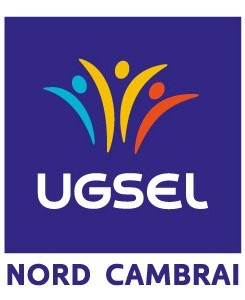 Fédération Sportive Educative de l’Enseignement CatholiqueEduquer… Tout un sport !Championnat de district de BASKET BALL BGMercredi 30 Novembre 2022 13h30.Responsables de la compétition : District 1 : David Percevaux St Jean Douai badaheto@free.frDistrict 2 : Antoine Boissay Notre Dame St Saulve antoine.boissay@orange.fr              Christophe Sizaire Notre Dame St Saulve 6r.christophe@orange.frLieux : District 1 : COLLEGE ET LYCEE ST JEAN DOUAIDistrict 2 : COLLEGE NOTRE DAME ST SAULVEHoraires :	13h00 Accueil	13h30 Début de la compétition  - Fin vers 16h30    DISTRICT 1: SJDO 5 équipes – SUD 2 équipes – SLC 2 équipes (qualification 2 équipes)DISTRICT 2 : JEU 1 équipe - NDV 2 équipes – PRO 2 équipes (qualification 2 équipes)FINALE COMITE BG TOP 4 : LE 22/03/2023E-mails des enseignants EPS :DISTRICT 1SJDO : badaheto@free.frSUD : j.hennequin.sainte.union@gmail.comSLC : peggy.potin@laposte.netDISTRICT 2JEU : grandeourse@sfr.frNDV : antoine.boissay@orange.fr ; 6r.christophe@orange.frPRO : mickael.henin59@orange.frREGLEMENTS 2022/2023